                  Tolcsvai Közös Önkormányzati Hivatal Jegyzőjétől 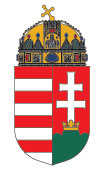                           Székhelye: 3934 Tolcsva, Szabadság tér 16.                          Postacím:  3934 Tolcsva, Szabadság tér 16.                          Tel.: 06-47-384-217 Fax.: 06-47-384-255                                    E-mail: adougy@phivtolcsva.huÚJ SZÁLLÁSHELY ÜZEMELTETÉSI TEVÉKENYSÉG BEJELENTÉSEI. Szálláshely-szolgáltató adatai: Név/cégnév: ________               ___________________________________________________________________   Lakcím/székhely: __________________________         _______________________________________________  Születési hely, idő:______________________________________________________________________________ Anyja neve: ______________________________________________________________________________________ Adóazonosító jele: ___________________________	Adószám: ____________________-__-____ Statisztikai számjel: _________________________-__________-_______-____ Telefonszám: ______________________                                  _         E-mail cím: _________________                         _____            _         III. Szálláshely típusa a szálláshely-szolgáltatási tevékenység folytatásának részletes feltételeiről és a szálláshely-üzemeltetési engedély kiadásának rendjéről szóló 239/2009. (X.20.) Korm. rendelet alapján:  _ szálloda {2. § c) pont}  _ panzió {2. § d) pont}  _ kemping {2. § e) pont}  _ üdülőház {2. § f) pont}  _ közösségi szálláshely {2. § g) pont}  _ egyéb szálláshely {2. § h) pont}  _ falusi szálláshely {2. § i) pont} -  magánszálláshely {2. § i) pont} Szálláshely befogadóképessége – a kemping kivételével -: Vendégszobák száma: _________________________________ Ágyak száma: _______________________________________ Férőhelyek száma: ___________________________________ Kemping befogadóképessége: Területegységek száma: _______________________________ Üdülőházak (lakóegységek) száma: ______________________ Ágyak száma: _______________________________________ Büntetőjogi felelősségem tudatában kijelentem, hogy a bejelentésben feltűntetett adatok a valóságnak megfelelnek. Kelt: ______________ 20__ év ______________ hó _____ nap                         _______________________________________                                                                                                                                                            Kérelmező A bejelentéshez a szálláshely helyszínrajzának csatolása szükséges!!!                   Tolcsvai Közös Önkormányzati Hivatal Jegyzőjétől                           Székhelye: 3934 Tolcsva, Szabadság tér 16.                          Postacím:  3934 Tolcsva, Szabadság tér 16.                          Tel.: 06-47-384-217 Fax.: 06-47-384-255                                    E-mail: adougy@phivtolcsva.huszámú mellékletSzálláshely-üzemeltetési tevékenység bejelentéséhez hozzájáruló nyilatkozat(Kitöltése abban az esetben kötelező, ha a szálláshely-szolgáltató nem egyedüli tulajdonosa a szálláshelynek, vagy ha a szálláshely-szolgáltató nem tulajdonos vagy nem haszonélvező és a szálláshelyet haszonélvezeti jog terheli/)Hozzájáruló adatai Hozzájárulói minőség:   _  Társtulajdonos_  Haszonélvező Név/cégnév:__________________________________________________________________________   Lakcím/székhely: ____________________________________________________________________ Születési hely, idő: ___________________________________________________________________ Anyja neve: ___________________________________________________________________________ A szálláshely-üzemeltetési tevékenység bejelentésében megjelölt szálláshely címe:  _______________________________________________________________________________________ _______________________________________________________________________________________ Kijelentem, hogy hozzájárulok a fent megnevezett szálláshelyen szálláshely-szolgáltatási tevékenység folytatásához. Kelt: ______________, 20___  év ________ hó __________  nap  	 	 	 	 	 	 	 	 	_____________________________  	 	 	 	 	 	 	 	 	            Hozzájáruló Tanú 1. 	 	 	 	 	 	 	Tanú 2. Név: ___________________________________ 	 	 	 	Név: ___________________________________ Cím: __________________________________ 	 	 	 	Cím: ___________________________________ Szem. ig. szám: ______________________ 	 	 	 	Szem. ig. szám: _______________________ Aláírás: ______________________________ 	 	 	 	Aláírás: ________________________________ II. Szálláshely adatai: Elnevezés: ____________________________________________________________________________________ Cím: ____________________________________       __________________________________________________  Helyrajzi száma: ______________/______________/_____________/_____________ Szálláshely használatának jogcíme: _ tulajdonos _ haszonélvező _  társtulajdonos (Az I. számú melléklet csatolása szükséges!) _ egyéb használati jogcím haszonélvezeti jog fennállása esetén (Az I. számú melléklet, továbbá a használat jogcímére vonatkozó igazoló okirat csatolása szükséges!) _ egyéb használati jogcím (A használat jogcímére vonatkozó igazoló okirat csatolása szükséges, pl. bérleti szerződés!)  VI. A szálláshely-szolgáltató helyszíni szemle megtartására vonatkozó nyilatkozata:  _  Helyszíni szemle megtartását kérem_  Helyszíni szemle megtartását nem kérem VII. A szálláshely-szolgáltató élelmiszer, élelmiszer-nyersanyagra vonatkozó nyilatkozata:  _ Kívánok élelmiszert, élelmiszer-nyersanyagot  előállítani, felhasználni vagy forgalomba hozni.  _ Nem kívánok élelmiszert, élelmiszer-nyersanyagot  előállítani, felhasználni vagy forgalomba hozni. IGAZOLÁS Bejelentés előterjesztés napja: 20__ év _________________ hó ______ nap Bejelentése a jogszabályi előírásoknak megfelel. Tolcsva, 20__ év ____________________ hó _______ nap  	 	 	 _______________________________  	Ügyintéző Az igazolást átvettem:  	 	 	 	 	 		 	 	 	 	 	 _______________________________  	Igazolást átvevő 